DIVULGAÇÃO DE RESULTADO - BOLSISTAS DE EXTENSÃO E CULTURA	A coordenação do projeto “Trabalho com as habilidades de leitura, escrita e produção textual”, do Centro de Letras e Comunicação, divulga o RESULTADO FINAL referente ao Edital de seleção de bolsistas no âmbito do Programa de Bolsas Acadêmicas/2017, na modalidade Iniciação à Extensão e Cultura, submodalidade Extensão/PREC, nos termos do Edital 03/2017 – PREC, em conformidade com o Decreto nº 7.416, de 30/12/2010, da Presidência da República, com a Resolução 05/2014 do Conselho coordenador de Ensino, da Pesquisa e da Extensão (COCEPE) e com o Plano de Desenvolvimento Institucional 2015-2020.Modalidade da bolsa: vulnerabilidade socialProf.(a) Paula Fernanda Eick CardosoCoordenador(a) do projeto “Trabalho com as habilidades de leitura, escrita e produção textual” Pelotas, 30 de maio de 2017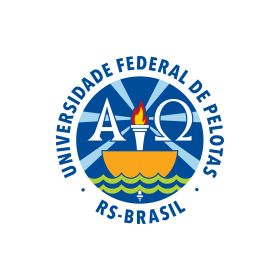 MINISTÉRIO DA EDUCAÇÃOUNIVERSIDADE FEDERAL DE PELOTASCENTRO DE LETRAS E COMUNICAÇÃO 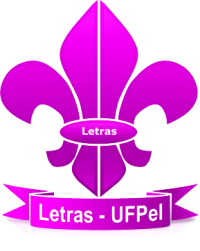 LASSIFICAÇÃONOMENOTA1º LUGAR:Paula Renata Langhinrichs da Silva Blaas9.52º LUGARDionatan Born Garcia9.03º LUGARDouglas Gadelha SA8.04 º LUGARBruna Luíza Silveira Escalantes7.0